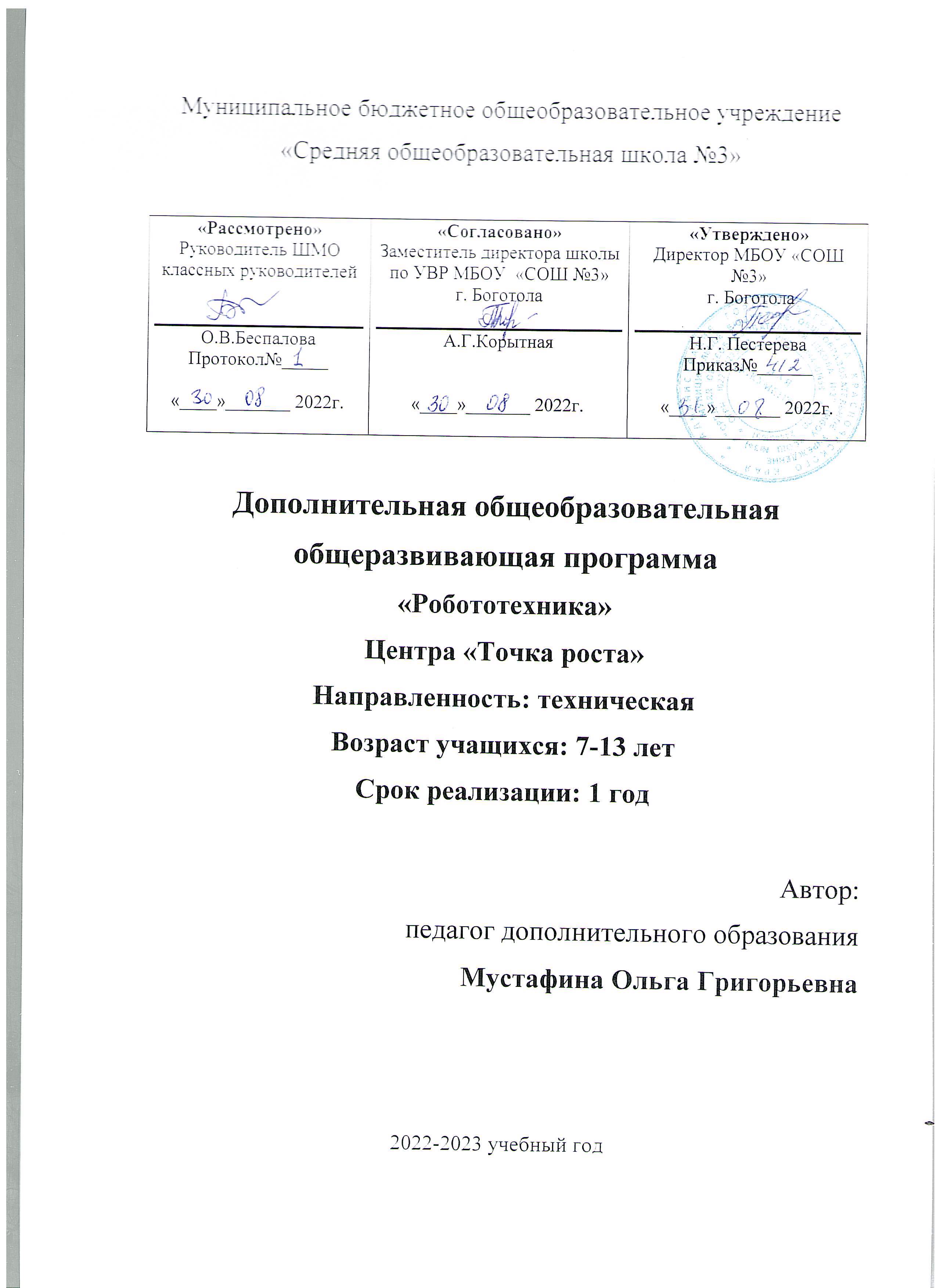  Раздел 1. Планируемые результаты освоения курса внеурочной деятельностиЛичностные результатыЛичностным результатом освоения данной программы является формирование следующих умений и качеств:широкая мотивационная основа учебной деятельности, включающая социальные, учебно-познавательные и внешние мотивы;учебно-познавательный интерес к новому учебному материалу и способам решения новой задачи;ориентация на понимание причин успеха в учебной деятельности, в том числе на самоанализ и самоконтроль результата, на анализ соответствия результатов требованиям конкретной задачи, на понимание оценок учителей, товарищей, родителей и других людей;способность к оценке своей учебной деятельности. Учащийся получит возможность для формирования:внутренней позиции обучающегося но уровне положительного отношения к образовательной организации, понимания необходимости учения, выраженного в преобладании учебно-познавательных мотивов;выраженной устойчивой учебно-познавательной мотивации учения;устойчивого учебно-познавательного интереса к новым общим способам решениязадач;положительной адекватной дифференцированной самооценки на основе критерияуспешности реализации социальной роли «хорошего ученика».Метапредметные результатыМетапредметным результатом освоения программы является формирование универсальных учебных действий.Регулятивные универсальные учебные действияУчащийся научится:принимать и решать учебную задачу;учитывать выделенные учителем ориентиры действия в новом учебном материале в сотрудничестве с учителем;планировать свои действия в соответствии с поставленной задачей и условиями ее реализации, в том числе во внутреннем плане;учитывать установленные правила в планировании и контроле способа решения;осуществлять итоговый и пошаговый контроль по результату;оценивать правильность выполнения действия на уровне адекватной ретроспективной оценки соответствия результатов требованиям данной задачи;адекватно воспринимать предложения и оценку учителей, товарищей, родителей и других людей;различать способ и результат действия;вносить необходимые коррективы в действие после его завершения на основе его оценки и учета характера сделанных ошибок, использовать предложения и оценки для создания нового, более совершенного результата.Учащийся получит возможность научиться:в сотрудничестве с учителем ставить новые учебные задачи;-преобразовывать практическую задачу в познавательную;проявлять познавательную инициативу в учебном сотрудничестве;самостоятельно учитывать выделенные учителем ориентиры действия в новом учебном материале;осуществлять констатирующий и предвосхищающий контроль по результату и по способу действия, актуальный контроль на уровне произвольного внимания;самостоятельно	оценивать	правильность	выполнения	действия	и	вносить необходимые коррективы в исполнение как по ходу его реализации, так и в конце действия.Познавательные универсальные учебные действияУчащийся научится:осуществлять поиск необходимой информации для выполнения учебных заданий с использованием учебной литературы, энциклопедий, справочников (включая электронные, цифровые), в открытом информационном пространстве, в том числе контролируемом пространстве сети Интернет;осуществлять запись (фиксацию) выборочной информации об окружающем мире и о себе самом, в том числе с помощью инструментов ИКТ;использовать знаково-символические средства, в том числе модели (включая виртуальные) и схемы (включая концептуальные), для решения задач;проявлять познавательную инициативу в учебном сотрудничестве;строить сообщения в устной и письменной форме;ориентироваться на разнообразие способов решения задач;основам смыслового восприятия художественных и познавательных текстов, выделять существенную информацию из сообщений разных видов (в первую очередь текстов);осуществлять анализ объектов с выделением существенных и несущественных признаков;осуществлять синтез как составление целого из частей;проводить сравнение, сериацию и классификацию по заданным критериям;устанавливать причинно-следственные связи в изучаемом круге явлений;строить рассуждения в форме связи простых суждений об объекте, его строении, свойствах и связях;обобщать, т. е. осуществлять генерализацию и выведение общности для целого ряда или класса единичных объектов, на основе выделения сущностной связи;осуществлять подведение под понятие на основе распознавания объектов, выделения существенных признаков и их синтеза;устанавливать аналогии;владеть рядом общих приемов решения задач. Учащийся получит возможность научиться:записывать, фиксировать информацию об окружающем мире с помощью инструментов ИКТ;создавать и преобразовывать модели и схемы для решения задач;осознанно и произвольно строить сообщения в устной и письменной форме;осуществлять выбор наиболее эффективных способов решения задач в зависимости от конкретных условий;осуществлять синтез как составление целого из частей, самостоятельно достраивая и восполняя недостающие компоненты;осуществлять сравнение, сериацию и классификацию, самостоятельно выбирая основания и критерии для указанных логических операций;строить логическое рассуждение, включающее установление причинно- следственных связей;произвольно и осознанно владеть общими приемами решения задач.Коммуникативные универсальные учебные действияУчащийся научится:адекватно использовать коммуникативные, прежде всего речевые, средства для решения различных коммуникативных задач, строить монологическое высказывание (в том числе сопровождая его аудиовизуальной поддержкой), владеть диалогической формой коммуникации, используя в том числе средства и инструменты ИКТ и дистанционного общения;допускать возможность существования у людей различных точек зрения, в том числе не совпадающих с его собственной, и ориентироваться на позицию партнера в общении и взаимодействии;учитывать разные мнения и стремиться к координации различных позиций в сотрудничестве;формулировать собственное мнение и позицию;договариваться и приходить к общему решению в совместной деятельности, в том числе в ситуации столкновения интересов;строить понятные для партнера высказывания, учитывающие, что партнер знает и видит, а что нет;задавать вопросы;контролировать действия партнера;использовать речь для регуляции своего действия;адекватно использовать речевые средства для решения различных коммуникативных задач, строить монологическое высказывание, владеть диалогической формой речи.Учащийся получит возможность научиться:учитывать и координировать в сотрудничестве позиции других людей, отличные от собственной;учитывать разные мнений и интересы и обосновывать собственную позицию;понимать относительность мнений и подходов к решению проблемы;аргументировать свою позицию и координировать ее с позициями партнеров в сотрудничестве при выработке общего решений в совместной деятельности;продуктивно содействовать разрешению конфликтов на основе учета интересов и позиций всех участников;с учетом целей коммуникации достаточно точно, последовательно и полно передавать партнеру необходимую информацию как ориентир для построения действия;задавать вопросы, необходимые для организации собственной деятельности и сотрудничества с партнером;осуществлять взаимный контроль и оказывать в сотрудничестве необходимую взаимопомощь,адекватно	использовать	речевые	средства	для	эффективного	решения разнообразных коммуникативных задач, планирования и регуляции своей деятельности.Предметные результатыПо завершении учебного года обучающийся:разъясняет содержание понятий «технология», «технологический процесс»,«потребность», «конструкция», «механизм», «проект» и адекватно пользуется этими понятиями;составляет техническое задание, памятку, инструкцию, технологическую карту;осуществляет сборку моделей с помощью образовательного конструктора по инструкции;конструирует модель по заданному прототипу;осуществляет корректное применение / хранение произвольно заданного продукта на основе информации производителя (инструкции, памятки, этикетки);получает и анализирует опыт проведения испытания, анализа, модернизации модели;получает и анализирует опыт разработки оригинальных конструкций в заданной ситуации: нахождение вариантов, отбор решений, проектирование и конструирование, испытания, анализ, способы модернизации, альтернативные решения.Раздел 2. Содержание курса внеурочной деятельностиСанитарно-гигиенические и эпидемиологические требования к рабочему месту. Техника безопасности и правила работы на занятиях по робототехнике. ИОТ № 43. Введение в робототехнику.STEM, инженерия и робототехника. Знакомство с образовательным конструктором VEX EDR (детали, способы соединения). Сборка робота. Функциональная схема робота. Конструкция робота для решения задач автоматического управления.Алгоритмы и начала программирования.Первоначальные сведения о программировании. Особенности программирования роботов. Простые механизмы и движение. Тайминговый контроль перемещений робота. Простейшие передвижения робота. Движения с контролем оборота двигателей.Основы автономного управления.Механизмы и датчики. Автономное движение робота с объездом препятствий за счет применения датчиков касания. Датчик освещенности. Танец в круге. Движение по линии на одном датчике. Умные механизмы. Сложные ветвления. Пульт из датчиков касания. Релейный регулятор. Удерживание подъемного устройства манипулятора.Усовершенствованные механизмы управления.Движение по линии на одном датчике с использованием релейного регулятора. Движение вдоль стены по датчику расстояния с использованием релейного регулятора. Движение вдоль линии на двух датчиках. Усовершенствованные умные механизмы. Пропорциональный регулятор. Удерживание манипулятора. Езда по линии на одном датчике и вдоль стены на пропорциональном регуляторе. Точные движения робота, основанные на использовании пропорционального регулятора и энкодеров. Резерв учебного времени.Раздел 3. Тематическое планирование с указанием количества часов, отводимых на освоение каждой темы в 2021 – 2022 учебном году 4, 5, 6 классРаздел 4. Тематическое планирование с указанием количества часов, отводимых на освоение каждой темы в 2022 – 2023 учебном году 4, 5, 6 класс№п/пТема, содержание раделаКол-вочасовДата проведения по плану/по фактуДата проведения по плану/по фактуДата проведения по плану/по фактуДата проведения по плану/по факту№п/пТема, содержание раделаКол-вочасовПонедельникПонедельникПонедельникВторник №п/пТема, содержание раделаКол-вочасов13.30-14.1014.15-14.5515.00-15.4013.00-13.401Техника безопасности и правила работы на занятиях по робототехнике.16.096.096.097.092STEM, инженерия и робототехника.1 13.0913.0913.0914.093Знакомство с образовательным конструктором Lego education Spike Prime (детали,способы соединения).120.0920.0920.0921.094Сборка робота. Функциональная схема робота.127.0927.0927.0928.095Сборка робота. Функциональная схема робота.14.104.104.105.106Конструкция робота для решения задач автоматического управления.111.1011.1011.1012.107Первоначальные сведения о программировании.118.1018.1018.1019.108Особенности программирования роботов.125.1025.1025.1026.109Особенности программирования роботов.18.118.118.119.1110Простые механизмы и движение.115.1115.1115.1116.1111Тайминговый контроль перемещений робота.122.1122.1122.1123.1112Простейшие передвижения робота.129.1129.1129.1130.1113Движения с контролем оборота двигателей.16.126.126.127.1214Механизмы и датчики.113.1213.1213.1214.1215Автономное движение робота с объездом препятствий за счетприменения датчиков касания.120.1220.1220.1221.1216Датчик освещенности.127.1227.1227.1228.1217Танец в круге.110.0110.0110.0111.0118Движение по линии на одном датчике.117.0117.0117.0118.0119Умные механизмы.124.0124.0124.0125.0120Сложные ветвления.131.0131.0131.011.0221Пульт из датчиков касания.17.027.027.028.0222Релейный регулятор.114.0214.0214.0215.0223Удерживание подъемного устройства манипулятора.121.0221.0221.0222.0224Движение по линии на одном датчике с использованием релейногорегулятора.128.0228.0228.021.0325Движение по линии на одном датчике с использованием релейногорегулятора.114.0314.0314.0315.0326Движение вдоль линии на двух датчиках.121.0321.0321.0322.0327Движение вдоль линии на двух датчиках.104.0404.0404.0405.0428Усовершенствованные умные механизмы.111.0411.0411.0412.0429Удерживание подъемного устройства манипулятора.118.0418.0418.0419.0430Пропорциональный регулятор.125.0425.0425.0426.0431Удерживание манипулятора.14.054.054.055.0532Езда по линии на одном датчике и вдоль стены на пропорциональномрегуляторе.111.0511.0511.0512.0533Точные движения робота, основанные на использованиипропорционального регулятора и энкодеров.116.0516.0516.0517.0534Точные движения робота, основанные на использованиипропорционального регулятора и энкодеров.123.0523.0523.0524.05 Итого 34*4=136 часов в 4 группах34№п/пТема, содержание раделаКол-вочасовДата проведения по плану/по фактуДата проведения по плану/по фактуДата проведения по плану/по фактуДата проведения по плану/по факту1Введение в робототехнику22Программируемый контроллер образовательногокомпонента.23Л.Р.№1 Светодиод24Л.Р.№2 Управляемый «программно»светодиод.25Л.Р.№3 Управляемый «вручную»светодиод26Л.Р.№4 Пьезодинамик.27Л.Р.№5 Фоторезистор.28Л.Р.№6 Светодиодная сборка.29Л.Р.№7 Тактовая кнопка210Л.Р.№8 Синтезатор211Л.Р.№9 Дребезг контактов.212Л.Р.№10 Семисегментный индикатор.213Л.Р.№11 Управление по ИК каналу214Л.Р.№12 Управление по Bluetooth215Л.Р.№13 Мобильная платформа216Сетевой функционал контроллера КПМИС217Выполнение проектов2Итого 34*4=136 часов в 4 группах34